Vedtekter for Villaveien Naturbarnehage SA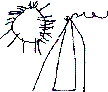 § 1. Navn.Barnehagens navn er Villaveien naturbarnehage SA. Samensluttningen er et samvirkeforetak, organisert som et andelslag og bygger sin virksomhet på samvirkeprinsippene.§ 2.  Formål Lagets formål er å eie og drive barnehage i Villaveien 9 i Bjørnevatn, Sør- Varanger.Virksomheten har et ideelt (ikke – Økonomisk) formål. Et eventuelt overskudd skal godskrives i barnehagens egenkapital. Den skal søke å sikre barn gode utviklings- og aktivitetsmuligheter i nær forbindelse med barnas hjem. Virksomheten skal drives i samsvar med de til enhver tid gjeldene lover og forskrifter for barnehagensvirksomhet. Dersom ikke annet følger av vedtektene, gjelder lov om samvirkeforetaket av 14 desember 2007 nr 114§3 MedlemmerAndelebarnehage er åpen for alle. Medlem blir man førts når man har betalt andel kr 5500,- En andel pr. familieavhengig av plassstørrelse og antall barn i barnehagen.4 § Rettslig disposisjonsevne. Ansvar for gjeldAndelsbarnehage er et eget rettsubjekt med begrenset ansvar for gjeld. Medlemmene svarer med verdien av innbetalt andel.§ 5 Årsmøte Årsmøtene er lagets øverste organ og fungerer også som foreldreråd. Årsmøtet skal avholdesinnen utgangen av mars. Innkalling med saksliste skal være skriftlig og sendes medlemmene minst 14 dagers varsel. På årsmøtet skal det føres protokoll. Styret foretar innkalling og fastsetter sakslisten som blant annet skal innholde følgende:Valg av møteleder Godkjenning av innkalling og saksliste.Styrets og samarbeidsutvalget årsmelding.Foreldrebetaling pr. måned.Godkjennelse av regnskap og fastsettelse av budsjett.Eventuelle forslag til vedtekstendringer.Valg.Eventuelle endringer i arbeidsinnstruks for styrer.Fastsette omfanget av foreldrenes dugnadsplikt.Eventuelt forslag om oppløsning.Andre saker om styret ifølger vedtekter eller etter eget initiativ skal legge frem på årsmøte, eller som er sendt inn av medlemmene må for å kunne bli behandlet være levert styret senest 1 uke før årsmøte.§ 6 Ekstraordinært årsmøteDet skal avikles eksrtaordinært årsmøte når styret eller minst ¼ av medlemmene krever det. For ekstraordinætr årsmøte gjelder de samme saksbehandlingsreglene som for ordinært årsmøte. Bare den/de saker som foranlediger innklalling kan behandles. Sakene€ må være meddelt styret på forhand og tatt med på sakslisten.§ 7 Flertallskrav.Hver andel har en stemme. Vedtak kan treffes ved alminnelig flretall. For vedtak om vedteksendringer eller oppløsning, kreves ¾ flertall av oppmøte på årsmøtet.§ 8 Andelsbarnehagens organer8. a EierstyretBestår av 4 andelseiere. Styret velges på årsmøte . Styrets leder velges av årsmøtet blant  styremedlemmene.Styremøter holdes etter en av styrets fastsatte plan og for øvrig når styrets leder finner det nødvendig. Barnehagens styrer har møte, tale og forslagsrett i styret. Som styrets vedtak gjelder det som flertallet av de møtende har stemt for. Ved stemmelikhet gjedler det som leder har stemt for. Er leder ikke til stede , gjelder det som møteleder har stemt for . Over styremøtene skrives protokoll som underskrives av medlemmene.Styrets sammensetning:1.Leder: velges for 2 år3 stk Styremedlem,  (en er leder i arbeidsutvalget) velges for 2 år1.Varamedlem velges for 2 år8.a. 1 Styrets ansvarFølge opp barnehagens budsjett og årsmøte vedtakAnsvarlig for regnskap og løpende økonomistyring.Ansette styrer, vedta stillingsbeskrivelse og følge opp styrers arbeid.Ansette i faste stillinger etter innstilling fra styrer.Bistå styrer i personalsaker/ internkontrollFastsette lønnongerog endringer i arbeidsforholdForeslå budsjett lønninger og endringer i arbeidsforholdForeslå budsjett og ev vedtekstendringer for årsmøteInnkalle til årsmøte blant eierne.8.a. 2 MyndighetAndelsbarnehagen forplikter utad ved underskriften av styre leder og styrer.8. B Arbeidsutvalgets sammensetning og erbeidsoppgaver.Arbeidsutvalget skal bestå av leder og 3 medlemmer, og et varamedlem. Arbeidsutvalgets medlemmer velges av og blant andelshaverne. Medlemmene velges for 2 år.Arbeidsutvalget arbeidsoppgaver består av planlegging og gjennomførin av dugnader og forefallenede arbeid/ vedlikehold, sosiale tilsetninger og skal være et binde ledd mellom barnehagen og foreldrene.8. C Samarbeidsutvalget ( SU)Samarbeidsutvalget skal bestå av 6 medlemmer, de4 valgte i eierstyret og 2 medlemmer valgt av og blant personalet. Samarbeidsutvalget sakl være et rådgivende, kontaktskapende og samordnende organ. Utvalget skal være med å diskutere barnehagens ideelle grunnlag og arbeide for å fremme kontakt mellom barnehagen oh lokalsamfunnet.Samarbeidsutvalget skal bli forelagt og har rett til å uttale seg i saker som er av viktighet for barnehagens innhold, virksomhet og forholdet til foreldrene.8.D Valgkommiteen Valgkomiteen består av leder og 1 medlem som velges på årsmøtet§11 Andelshverensplikter og rettigheterAndel i barnehagen innebærer et eierforhol til barnehagen og derved et ansvar for drift og vedlikehold.Vedlikeholdsarbeid gjøres så langt det lar seg gjøre av andelshaverne. Hvis du ikke kan utføre den dugnaden du er satt til, må du skaffe noen som kan utføre dette for deg. Dugnader er obligatorisk for alle.Hver andelshaver må kunne dokumentere minimum 10 timers gugnadsinnsats pr år. Dugnadstimer som ikke gjennomføres, må betales med kr 400 pr. time.Som dugnadstimer regnes også arbeid i eierstyret, arbeidsutvalget og samarbeidsutvalget.Styreleder er fritas.§12 Opptak av barn Villaveien Naturnarnehage er åpen for barn i alderen 0 – 6 år fordelt på 3 avdelinger. Følgende prioriterte kriterier gjelder:Barn med funksjonshemmingSøsken Barnehagen skal ha en hensiktsmessig sammensetning som gir 18 barn- belastning per avdeling.Ellers prioriteres søknadene etter søkerdatoStyret kan prioritere barn av personalet i en ansettelse der det er nødvendig for rekruttering av kvalifisert personale. Opptak av barn foretas av styrerm /lederteam. Styrer rapporterer til eierstyret.§ 13. Oppsigelse av andel ( utmelding)Oppsigelse av andel medfører at barnet mister barnehageplassen. Andel kan skriftlig sies opp av medlem med 2 månders oppsigelse, og gjelder fra oppsigelsen er levert barnehagen. Dersom ikke plassen benyttes i oppsigelses tiden må andelshaver likevel betale for opphold i oppsigelsestiden. Andelen innløses til pålydende pr. utgangen av kalendermåned, etter slutt dato.§14 PermisjonPermisjon ut over 2 måneder kan innvilges betalingsfri fra og med 3. månede.§15 Omsetning av andelAndel kan ikke omsettes, men kerves innløst , jmf§13§16 EksklusjonMedlem som overfører vedtekter eller lovlig fattede årsmøtw og styrevedtak gis første gang skriftlig advarsel av styret. Ved gjentagelse, eller hvis overtredelsen er særlig grov , kan årsmøte med alminnelige flertall ekskludere medlemmet.§17 Oppløsning AviklingVed oppløsning skal lagets gjeld og andelsinnhavede først dekkes. Blir det milder til overs skal disse tilfalle en idell organisasjon som arbeider til beste for barn og i henhold til avviklingsstyrets valg og beslutning.§18 VoldgiftTvist om tolkning av vedtekter, avtaler m.v skal først søkes løst minnelig gjennnom forhandlinger. Fører slike forhandlinger ikke frem, kan hver av partene forlange tvisten avgjort ved voldgift etter tvistemålslovens regler.§19  Åpningstid ig ferieBarnehagen har åpent fra kl 0700 – 16.15 med max 9 timer oppholdstid pr dag fra kl 07.00 elller 07.15. Barna skal ha minimum 4 uker årlig ferie, minst 3 uker sammenhengende i tidsrommet 1 juni – 30 september. Den 4 uken taes også samlet. Ferien fastsettes før 1 mai.§20 Betalingsfri månedBetalingsfri måned innvilges i juli mot at 4 uker ferie er avviklet i henhold til §19 åpningstid og ferie.§ 21 InternkontrollBarnehagen skal ha et internkontrollsystem som er tilgjengelig og kjent for alle ansatte. Systemet skal underlegges jevnlig med det formål å bli mest mulig hensiktsmessig.